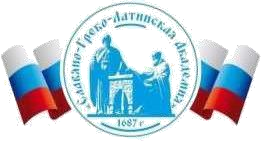 Автономная Некоммерческая Организация Высшего Образования«Славяно-Греко-Латинская Академия»РАБОЧАЯ ПРОГРАММА ДИСЦИПЛИНЫБ1.В.04 Автоматизация бизнес-процессовБ1.В.04 Автоматизация бизнес-процессовСОГЛАСОВАНОДиректор Института _______________________,кандидат философских наук_______________________Одобрено:Решением Ученого Советаот «22» апреля 2022 г. протокол № 5УТВЕРЖДАЮРектор АНО ВО «СГЛА»_______________ Храмешин С.Н.Направление подготовки38.03.05 Бизнес-информатикаНаправленность (профиль)Информационная бизнес-аналитика и цифровые инновацииКафедрамеждународных отношений и социально-экономических наукФорма обученияГод начала обученияОчная2022Реализуется в семестре5, 6 курс 3Наименование дисциплиныБ1.В.04 Автоматизация бизнес-процессовКраткое содержаниеТеоретические аспекты клиентоориентированного подхода. Процесс разработки CRM-стратегии. Процесс создания ценности. Процесс многоканальной интеграции. Процесс оценки эффективности. Процесс управления информацией. Информационные технологии управления взаимоотношения с клиентами. Перспективы развития клиенто-ориентированных технологий. Общие сведения о современных корпоративных системах. Внедрение ERP-систем на предприятии. Основные достоинства и основные проблемы ERP-систем. Отраслевая структура и ведущие игроки российского рынка систем управления ресурсами предприятия. Будущее рынка корпоративного программного обеспечения.Результаты освоения дисциплины Применяет знания об основах управления и сопровождения ИТинфраструктурыОсуществляет использование моделей данных для разработки архитектуры информационной системыИспользует навыки по консультированию заказчиков по рациональному выбору ИС и ИКТ управления бизнесомПрименяет знания по созданию и сопровождению ИС, автоматизирующих задачи организационного управления и бизнес-процессовОсуществляет выполнение технологических операций по защите и обработке документов в системах электронного документооборотаИспользует навыки работы с CRM-системами для управления процессами взаимоотношений с клиентами организацииТрудоемкость, з.е.7Формы отчетности         Зачет с оценкой, ЭкзаменПеречень основной и дополнительной литературы, необходимой для освоения дисциплиныПеречень основной и дополнительной литературы, необходимой для освоения дисциплиныОсновная литератураЛагунова, А. Д. Информационные системы управления взаимоотношениями с клиентами: Практикум Электронный ресурс / Лагунова А. Д. - Москва: РТУ МИРЭА, 2020. - 88 с.Степанова, Е.Н. Система электронного документооборота (облачное решение) Электронный ресурс : учебное пособие / Е.Н. Степанова. - Саратов: Ай Пи Эр Медиа, 2018. - 182 c. - Книга находится в базовой версии ЭБС IPRbooks. - ISBN 978-5-4486-0136-1 Черных, В. В. ERP-системы управления производственным предприятием : практикум / В.В. Черных ; Поволжский государственный технологический университет. - Йошкар-Ола: ПГТУ, 2018. - 64 с.: ил. - http://biblioclub.ru/. - Библиогр.: с. 57. - ISBN 978-58158-1959-7Дополнительна я литература1. Гудов, А. М. Программно-технологический комплекс для развития информационной среды образовательного учреждения на основе системы электронного документооборота: монография /А.М. Гудов, С.Ю. Завозкин; Министерство образования и науки РФ; Кемеровский государственный университет. - Кемерово: Кемеровский государственный университет, 2016. - 231 с.: схем., табл., ил. - http://biblioclub.ru/. - Библиогр.: с. 197-217. - ISBN 978-5-8353-2061-5Романенко, М. Г. Системы электронного документооборота: учеб.-метод. пособие : Направление подготовки. 09.04.02 Информационные системы и технологии. Магистерская программа "Управление данными". Квалификация (степень) выпускника магистр. / Романенко М. Г.; Сев.-Кав. федер. ун-т. - Ставрополь : СКФУ, 2015. - 97 сЧеркашин, П.А. Стратегия управления взаимоотношениями с клиентами (CRM) Электронный ресурс: учебное пособие / П.А. Черкашин. - Стратегия управления взаимоотношениями с клиентами (CRM),2020-07-28. - Москва: Интернет-Университет Информационных Технологий (ИНТУИТ), 2016. - 420 c. - Книга находится в базовой версии ЭБС IPRbooks. - ISBN 978-5-94774-643-3Черных, В. В. ERP-системы управления производственным предприятием: практикум / В.В. Черных; Поволжский государственный технологический университет. - Йошкар-Ола: ПГТУ, 2018. - 64 с.: ил. - http://biblioclub.ru/. - Библиогр.: с. 57. - ISBN 978-58158-1959-7